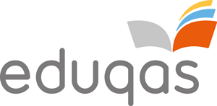 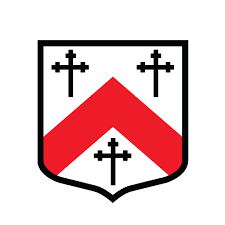 Conglomerate companies do use their budgets to make high quality products. HOWEVER, as they are commercial companies, their primary focus in sales. For each evidence, justify how EON and SONY (both commercial) appealed to a global audience. Potential exam question: 3(d) Explain how the media operates as commercial industries on a global scale.EvidenceJustificationFilming took place in several locations across the globe. 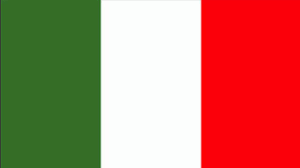 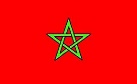 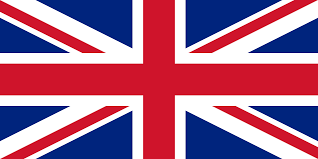 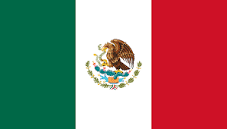 New Bond films have a multi-platform release (Theatres, DVD and Blu-ray).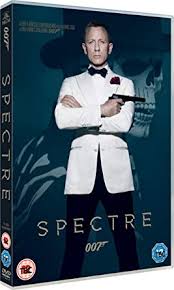 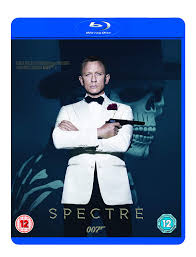 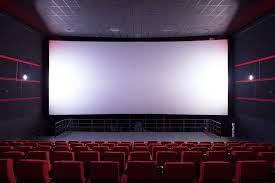 Bond is an iconic character with a universal appeal. He is charming, suave and good-looking.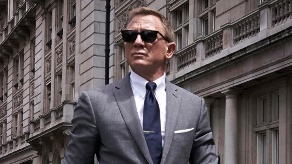 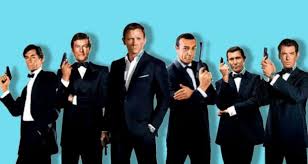 The Bond films provide a narrative that everyone is comfortable with (The ‘good guy’ catches the ‘bad guy’) and reinforces dominant messages about good and bad. 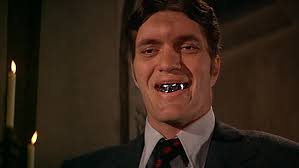 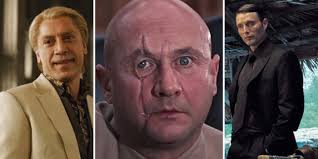 Most Bond films are rating an age certification of 15 or below. 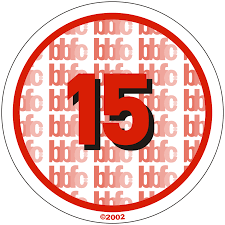 SONY used an aggressive marketing campaign throughout the production period of Spectre – using Traditional platforms like TV spots and Digital platforms like social media. 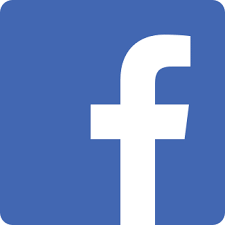 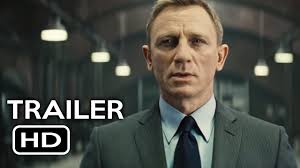 